Познавательно-исследовательская деятельность.Формирование элементарных математических представлений.Задачи: познакомить с делением квадрата на 4 равные части, учить называть части и сравнивать целое и часть. Продолжать учить сравнивать предметы по высоте с помощью условной меры, равной одному из сравниваемых предметов. Совершенствовать умение ориентироваться на листе бумаги, определять стороны, углы и середину листа. Закреплять знание цифр от 0 до 9. Игровое упражнение «Раздели квадрат на части»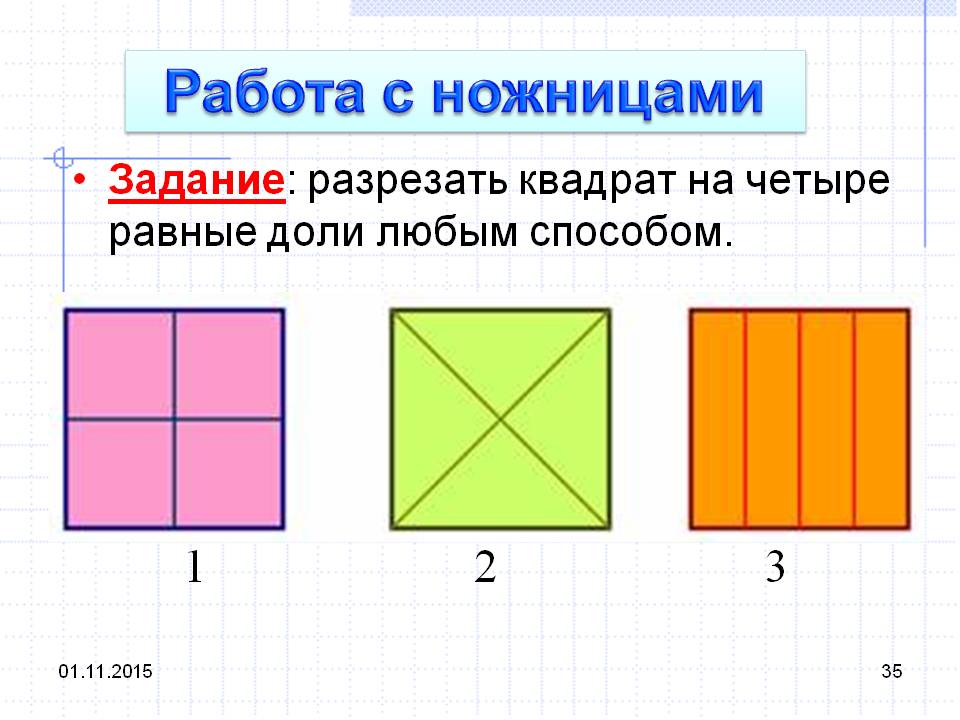 Вопросы:Какие фигуры у нас получились? (Прямоугольники, квадраты и треугольники)Сколько частей получилось? (4)Как можно назвать каждую часть? (одна четвертая)Что больше: целый квадрат или одна четвертая часть?Что меньше: одна четвертая квадрата или одна вторая квадрата?Что больше: половина квадрата или одна четвертая квадрата?Что меньше: одна четвертая квадрата или одна вторая квадрата?Отлично! А теперь задание на логику.https://yandex.ru/video/preview/?filmId=8084040095115171981&text=%D0%B4%D0%B5%D0%BB%D0%B5%D0%BD%D0%B8%D0%B5+%D1%8F%D0%B1%D0%BB%D0%BE%D0%BA%D0%B0+%D0%BD%D0%B0+4+%D1%80%D0%B0%D0%B2%D0%BD%D1%8B%D0%B5+%D1%87%D0%B0%D1%81%D1%82%D0%B8+%D0%B2+%D1%81%D1%82%D0%B0%D1%80%D1%88%D0%B5%D0%B9+%D0%B3%D1%80%D1%83%D0%BF%D0%BF%D0%B5&path=wizard&parent-reqid=1586243130193934-93053287119466755700332-production-app-host-sas-web-yp-89&redircnt=1586243192.1Игровое упражнение «Построим ворота для машины»Предложить ребенку построить из кубиков и пластин ворота такой высоты, через которые сможет проехать машина. «Как это можно сделать? (нужно измерить высоту машины в самой ее высокой части) С помощью чего можно измерить высоту?»С помощью полоски бумаги измерить высоту машины, затем построить ворота, высота которых равна полоске-образцу. Проверить результат.Игровое упражнение «Запомни и повтори»А сейчас мы потренируем нашу память. Я разложу перед вами карточки с картинками, вы их запомните, а затем я их переверну. (Ведущий показывает на перевернутую картинку, а ребенок должен вспомнить и назвать предмет, изображенный на ней).У детей листы бумаги и цветные карандаши. Выполняем задание:вдоль верхней стороны листа проведите прямую линию красным карандашом (вдоль нижней стороны – зеленым карандашом, вдоль левой – синим карандашом, вдоль правой – желтым карандашом);в верхнем левом углу нарисуйте круг красным карандашом (в нижнем левом углу – синим карандашом, в верхнем правом – желтым карандашом, в нижнем правом – зеленым карандашом);в середине листа поставьте точку красным карандашом.После выполнения задания спросить: «Что и где вы нарисовали?»Для следующей игры нужно приготовить: Карточки с алгоритмами, набор крышек от пластиковых бутылок, чистые карточки для выполнения задания.ХОД ИГРЫ: Ребенку предлагается внимательно посмотреть на карточку с алгоритмом, проследить как расположены крышки. Карточка убирается, ребенок по памяти выкладывает на чистой карточке предложенный алгоритм. Затем предлагается образец, и ребенок проверяет правильность выполнения задания.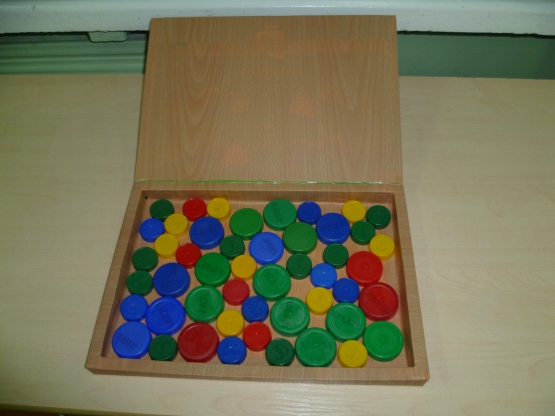 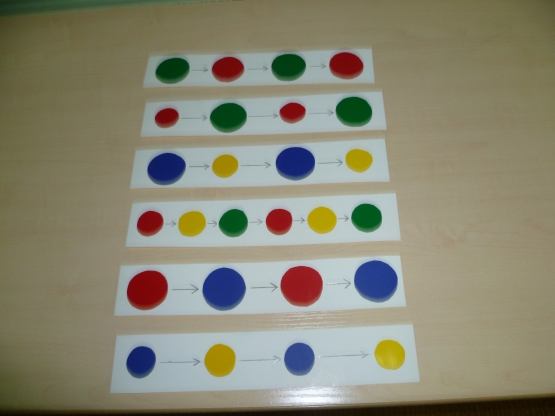 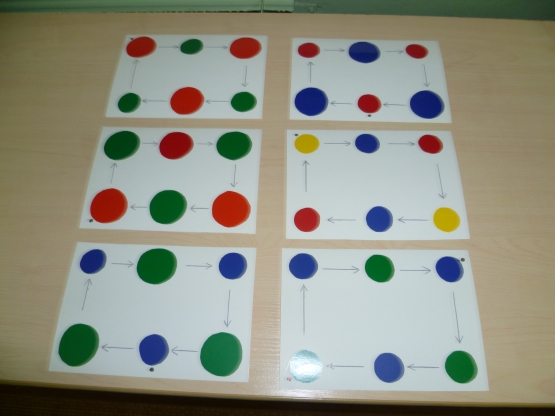 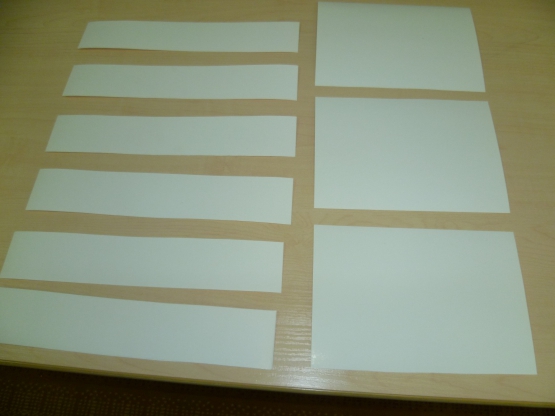 Игровое упражнение «Назови соседей числа»1 2  3  4  5  6  7  8  9  10Ответ на логическое задание.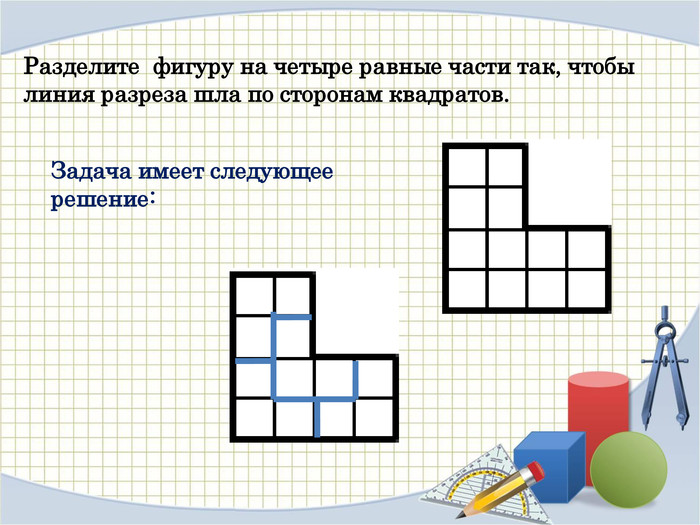 